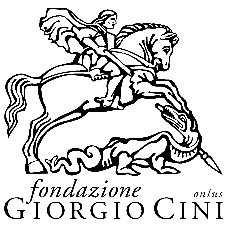 Istituto Italiano Antonio VivaldiDirector: Francesco FannaAccademia Vivaldi 2020Masterclasson the performance practice of the music of Antonio VivaldiVenice, Fondazione Giorgio Cini, 18th -21st March; 13th – 18th April; 15th - 18th July;11th - 14th November; 15th - 19th December.Deadlines for presentation of requests: 24th February; 16th March; 15th June; 12th October; 16th November.The Istituto Italiano Antonio Vivaldi organizes five meetings on the performance practice of the compositions by Antonio Vivaldi, dedicated to young singers (max 39 years) and musicians.Each meeting will take place at Fondazione Giorgio Cini, on the island of San Giorgio Maggiore, in Venice.Teachers are Gemma Bertagnolli (Singing), Giorgio Fava (Violin), Walter Vestidello (Cello, March and December), Francesco Galligioni (Cello, July) and Antonio Frigé (Basso Continuo).CalendarFrom March 18th to 21st: Singing, Violin and Cello. For this meeting, the program for strings may also be extend to the chamber repertoire of other Vivaldi contemporary Venetian authors.From 15th to 17th April: Basso continuo. Harmonization of the bass in the compositions and at the time of Vivaldi.From July 15th to 18th: Singing, Violin and Cello.From 11th to 14th November: Singing.From December 15th to 19th: Singing, Violin and Cello. For this meeting, the program for strings will focus on concerts for solo violin or cello and orchestra but also for more soloists and orchestra.For singers, the choice of the pieces to be performed during the meetings is left to the discretion of the participant as long as it remains exclusively within the compositions of Antonio Vivaldi.Two concerts will be organized during the Academy: one on July 18 and one - at the conclusion of the Accademia - on December 19 at Fondazione Giorgio Cini, in Lo Squero Auditorium, on the Island of San Giorgio Maggiore.For each meeting, no more than ten active students will be admitted at the sole discretion of the commission.The Istituto Italiano Antonio Vivaldi will provide scholarships, which will cover the costs of the course, for all students admitted.Students can also stay on the Island of San Giorgio Maggiore, at the Residenza of the Vittore Branca International Center for Studies of Italian Civilization (the cost of the accommodation will be paid by the student).Candidates must send to the e-mail address segreteria.vivaldi@cini.it :- detailed curriculum vitae- copy of an identity document- link to a video recording a performance of two pieces by Antonio Vivaldi or other author of the same period.Individual students or pre-established ensembles (1 or 2 violins + basso continuo or small groups with singer/s and instruments, the latter only in the meetings of March, July and December) will be admitted to the courses.For strings it is necessary to have a baroque frame (A and E bare gut) and a baroque bow; Diapason 415 Hz.The meeting on the Basso Continuo is open to all harmonic instruments (keyboards, lutes, theorbos and harps).At the end of each meeting a certificate of attendance will be issued on request.The meetings are also open to auditors, upon request and following approval.Per information:Istituto Italiano Antonio Vivaldi | Fondazione Giorgio Cini
Isola di San Giorgio Maggiore - 30124 Venezia – Italia | T. 39 041 2710250segreteria.vivaldi@cini.it – www.cini.itPer informazioni sul Centro Internazionale Vittore Branca e i servizi offerti:  http://www.cini.it/centro-branca/la-residenza 